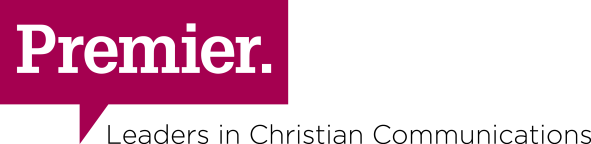 LOCATION: 		London (SW1) / remote working will be consideredHOURS OF WORK: 	(35 hour PW) CONTRACT:		Permanent SALARY: 		£30,000 per annumREPORTING TO: 	Digital Marketing ManagerDue to the number of applications we receive we cannot reply to unsuccessful candidates, therefore, if you have not heard from us within two weeks of the closing date please accept that, on this occasion, your application has been unsuccessful.OVERALL MISSION OF PREMIER “To enable people to put their faith at the heart of daily life and to bring Christ to their communities.”PURPOSE OF ROLEThe Digital Marketing Executive (Engagement) will drive audience growth, engagement and data capture, maximising return on investment, and evidencing success through regular reporting. You will be achieve this through the creation, execution and delivery of integrated online marketing campaigns across all digital channels. Reporting to the Digital Marketing Manager, the postholder will work closely with the DMM to develop strategy and discover new ways of promoting Premier's campaigns across a range of digital including social media, email marketing, landing pages, social media (organic and ppc) and creation of banners and pop ups.KEY TASKSPlan and implement integrated digital marketing campaigns for all Premier brands, projects and events across channels (social, search and display).Develop, execute and evaluate promotional campaigns across social media platforms, including ongoing testingGenerate lead campaigns to fulfil the telemarketing funnelCreate content for organic and paid for social mediaCreate and manage the marketing automation programs for both email and SMS channels Monitor, test, optimise and evaluate lead generation campaignsDevise and implement processes and workflows to ensure flow of data to other systems and departmentsDesign and monitor landing pages for project and events with data capture forms for lead generation (including A/B testing)Copywriting, designing and executing email marketing campaignsProvide monitoring, reporting and analysis of digital activity and conversions Maintain and develop our digital resource hub at premierdigital.info Proactively develop new channels and approachesQUALIFICATIONS AND EXPERIENCEEducated to a degree level ideally in Marketing and Communications2-3 years of experience in a Digital Marketing roleHighly desirable to have completed the Facebook Blueprint courses, desired Google Analytics certificationABILITIES & SKILLSThorough understanding of digital marketing principlesGood knowledge of WIX, Facebook Business Manager, Google Ads, and automation platforms (preferably Zapier)Some knowledge of: OptinMonster and SMS automation campaignsWeb analyticsStrong organisational and planning skillsPhoto/image editingExcellent communication skills – both written and verbalPERSONAL QUALITIESBe passionate about all things digitalAble to work independently Self-starter, motivated, results drivenExcellent time management skillsInterpersonal and influencing skillsExcellent attention to detailGood at working as part of cross functional teamAble to work under pressure